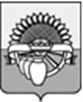 АДМИНИСТРАЦИИ ЦЕНТРАЛЬНОГО СЕЛЬСКОГО ПОСЕЛЕНИЯ БЕЛОГЛИНСКОГО РАЙОНАПОСТАНОВЛЕНИЕот  02.07.2019                                                                                       № 30/6пос. ЦентральныйО внесении изменений в постановление администрации Центрального сельского поселения Белоглинского района от 21.09.2015 года № 110«Об утверждении муниципальной программы «Молодежь Центрального сельского поселения Белоглинского района»В соответствии с Бюджетным кодексом Российской Федерации, Федеральным законом от 06 октября 2003 года № 131-ФЗ «Об общих принципах организации местного самоуправления в Российской Федерации», постановлением администрации Центрального сельского поселения Белоглинского района от 28 августа 2015 года № 102 «Об утверждении Порядка разработки, утверждения и реализации ведомственных целевых программ Центрального сельского поселения Белоглинского района», руководствуясь Уставом Центрального сельского поселения Белоглинского района постановляю:1. В постановление администрации Центрального сельского поселения Белоглинского района от 21.09.2015 года № 110 «Об утверждении муниципальной программы «Молодежь Центрального сельского поселения  Белоглинского района» внести следующие изменения:1.1.В Паспорт муниципальной программы Центрального сельского поселения Белоглинского района «Молодежь Центрального сельского поселения  Белоглинского района» изложить в следующей редакции:«Объем и источники финансирования программы 1.2.Приложение №2 к муниципальной программе Центрального сельского поселения Белоглинского района «Молодежь Центрального сельского поселения  Белоглинского района» изложить в новой редакции (прилагается).1.3.Приложение №3  к муниципальной программе Центрального сельского поселения Белоглинского района «Молодежь Центрального сельского поселения  Белоглинского района» изложить в новой редакции (прилагается).2.Главному специалисту администрации Центрального сельского поселения Белоглинского района (Шувалова О.А.) обнародовать постановление, специалисту 1 категории администрации Центрального сельского поселения Белоглинского района (Жданкина Е.В.) разместить в сети Интернет, на официальном сайте Центрального сельского поселения Белоглинского района(centrsp13.ru).3. Контроль за выполнением настоящего постановления оставляю за собой4. Постановление вступает в силу со дня его обнародования.Глава Центрального сельского  поселенияБелоглинского района	                                                                   Е.А.КурленкоПриложение 1к постановлению администрацииЦентрального сельского поселенияБелоглинского района                                                                                                                                                                           от 02.07.2019 № 30/6«Приложение № 1к муниципальной программе«Молодежь Центрального сельского поселения                                                                                                                                                            Белоглинского района»ЦЕЛИ, ЗАДАЧИ И ЦЕЛЕВЫЕ ПОКАЗАТЕЛИ МУНИЦИПАЛЬНОЙ ПРОГРАММЫ«Молодежь Центрального сельского поселения Белоглинского района»Приложение 2к постановлению администрацииЦентрального сельского поселенияБелоглинского района                              от 30.07.2019 №30/6«Приложение № 2к муниципальной программе«Молодежь Центрального сельского поселенияБелоглинского районаПЕРЕЧЕНЬ ОСНОВНЫХ МЕРОПРИЯТИЙ МУНИЦИПАЛЬНОЙ ПРОГРАММЫ«Молодежь Центрального сельского поселения Белоглинского района»                                                                                                                                                                                                        Приложение 3к постановлению администрацииЦентрального сельского поселенияБелоглинского района                                                                                                                                                                                               от 02.07.19. № 30/6«Приложение № 3к муниципальной программе«Молодежь Центрального сельского поселенияБелоглинского районаОбъемы и источники финансирования муниципальной программыобъем бюджетных ассигнований муниципальной программы составляет         15,0 тыс. рублей, в том числе:2019 год – 5,0 тыс. рублей;2020 год – 5,0 тыс. рублей;2021 год – 5,0 тыс. рублей;источник финансирования:- средства бюджета Центрального сельского поселения Белоглинского района№п./п.Наименование целевого показателяНаименование целевого показателяЕд. изм.Статус*Значение показателейЗначение показателейЗначение показателейЗначение показателей№п./п.Наименование целевого показателяНаименование целевого показателяЕд. изм.Статус*всего2019г2020г2021г122345678Муниципальная программа «Молодежь Центрального сельского поселения Белоглинского района на 2016-2018 годы»Муниципальная программа «Молодежь Центрального сельского поселения Белоглинского района на 2016-2018 годы»Муниципальная программа «Молодежь Центрального сельского поселения Белоглинского района на 2016-2018 годы»Муниципальная программа «Молодежь Центрального сельского поселения Белоглинского района на 2016-2018 годы»Муниципальная программа «Молодежь Центрального сельского поселения Белоглинского района на 2016-2018 годы»Муниципальная программа «Молодежь Центрального сельского поселения Белоглинского района на 2016-2018 годы»Муниципальная программа «Молодежь Центрального сельского поселения Белоглинского района на 2016-2018 годы»Муниципальная программа «Молодежь Центрального сельского поселения Белоглинского района на 2016-2018 годы»Цель: создание благоприятных экономических, социальных, организационно-правовых условий для воспитания, обучения и развития молодых граждан Центрального сельского поселения Белоглинского районаЦель: создание благоприятных экономических, социальных, организационно-правовых условий для воспитания, обучения и развития молодых граждан Центрального сельского поселения Белоглинского районаЦель: создание благоприятных экономических, социальных, организационно-правовых условий для воспитания, обучения и развития молодых граждан Центрального сельского поселения Белоглинского районаЦель: создание благоприятных экономических, социальных, организационно-правовых условий для воспитания, обучения и развития молодых граждан Центрального сельского поселения Белоглинского районаЦель: создание благоприятных экономических, социальных, организационно-правовых условий для воспитания, обучения и развития молодых граждан Центрального сельского поселения Белоглинского районаЦель: создание благоприятных экономических, социальных, организационно-правовых условий для воспитания, обучения и развития молодых граждан Центрального сельского поселения Белоглинского районаЦель: создание благоприятных экономических, социальных, организационно-правовых условий для воспитания, обучения и развития молодых граждан Центрального сельского поселения Белоглинского районаЦель: создание благоприятных экономических, социальных, организационно-правовых условий для воспитания, обучения и развития молодых граждан Центрального сельского поселения Белоглинского районаЗадача: Создание условий для гражданского и военно-патриотического воспитания молодежи;создание условий для развития творческих способностей и содействие интеллектуальному развитию молодежи;формирование здорового образа жизни в молодежной среде;профилактика наркомании, безнадзорности и правонарушений в молодежной среде;укрепление института молодой семьи;реализация проектов по решению социально-экономических проблем молодежи, социальной адаптации молодежи;развитие инициатив социально активной молодежи; организация летнего отдыха и оздоровления подростков;развитие межрегионального молодежного сотрудничества.Задача: Создание условий для гражданского и военно-патриотического воспитания молодежи;создание условий для развития творческих способностей и содействие интеллектуальному развитию молодежи;формирование здорового образа жизни в молодежной среде;профилактика наркомании, безнадзорности и правонарушений в молодежной среде;укрепление института молодой семьи;реализация проектов по решению социально-экономических проблем молодежи, социальной адаптации молодежи;развитие инициатив социально активной молодежи; организация летнего отдыха и оздоровления подростков;развитие межрегионального молодежного сотрудничества.Задача: Создание условий для гражданского и военно-патриотического воспитания молодежи;создание условий для развития творческих способностей и содействие интеллектуальному развитию молодежи;формирование здорового образа жизни в молодежной среде;профилактика наркомании, безнадзорности и правонарушений в молодежной среде;укрепление института молодой семьи;реализация проектов по решению социально-экономических проблем молодежи, социальной адаптации молодежи;развитие инициатив социально активной молодежи; организация летнего отдыха и оздоровления подростков;развитие межрегионального молодежного сотрудничества.Задача: Создание условий для гражданского и военно-патриотического воспитания молодежи;создание условий для развития творческих способностей и содействие интеллектуальному развитию молодежи;формирование здорового образа жизни в молодежной среде;профилактика наркомании, безнадзорности и правонарушений в молодежной среде;укрепление института молодой семьи;реализация проектов по решению социально-экономических проблем молодежи, социальной адаптации молодежи;развитие инициатив социально активной молодежи; организация летнего отдыха и оздоровления подростков;развитие межрегионального молодежного сотрудничества.Задача: Создание условий для гражданского и военно-патриотического воспитания молодежи;создание условий для развития творческих способностей и содействие интеллектуальному развитию молодежи;формирование здорового образа жизни в молодежной среде;профилактика наркомании, безнадзорности и правонарушений в молодежной среде;укрепление института молодой семьи;реализация проектов по решению социально-экономических проблем молодежи, социальной адаптации молодежи;развитие инициатив социально активной молодежи; организация летнего отдыха и оздоровления подростков;развитие межрегионального молодежного сотрудничества.Задача: Создание условий для гражданского и военно-патриотического воспитания молодежи;создание условий для развития творческих способностей и содействие интеллектуальному развитию молодежи;формирование здорового образа жизни в молодежной среде;профилактика наркомании, безнадзорности и правонарушений в молодежной среде;укрепление института молодой семьи;реализация проектов по решению социально-экономических проблем молодежи, социальной адаптации молодежи;развитие инициатив социально активной молодежи; организация летнего отдыха и оздоровления подростков;развитие межрегионального молодежного сотрудничества.Задача: Создание условий для гражданского и военно-патриотического воспитания молодежи;создание условий для развития творческих способностей и содействие интеллектуальному развитию молодежи;формирование здорового образа жизни в молодежной среде;профилактика наркомании, безнадзорности и правонарушений в молодежной среде;укрепление института молодой семьи;реализация проектов по решению социально-экономических проблем молодежи, социальной адаптации молодежи;развитие инициатив социально активной молодежи; организация летнего отдыха и оздоровления подростков;развитие межрегионального молодежного сотрудничества.Задача: Создание условий для гражданского и военно-патриотического воспитания молодежи;создание условий для развития творческих способностей и содействие интеллектуальному развитию молодежи;формирование здорового образа жизни в молодежной среде;профилактика наркомании, безнадзорности и правонарушений в молодежной среде;укрепление института молодой семьи;реализация проектов по решению социально-экономических проблем молодежи, социальной адаптации молодежи;развитие инициатив социально активной молодежи; организация летнего отдыха и оздоровления подростков;развитие межрегионального молодежного сотрудничества.1. Мероприятия по работе с молодежью1. Мероприятия по работе с молодежью1. Мероприятия по работе с молодежью1. Мероприятия по работе с молодежью1. Мероприятия по работе с молодежью1. Мероприятия по работе с молодежью1. Мероприятия по работе с молодежью1. Мероприятия по работе с молодежью1. Мероприятия по работе с молодежью1.1.Количество  мероприятий направленных на гражданское и патриотическое воспитание молодежиед.ед.32525251.2.Число молодых людей, участвующих в мероприятиях, направленных на гражданское и патриотическое воспитание, духовно-нравственное развитие детей и молодежичел.чел.35886006001.3.Число молодежи, участвующей в мероприятиях, направленных на формирование здорового образа жизни, развитие молодежного туризмачел.чел.35886006001.4.Число молодых людей, участвующих в культурно-досуговых и творческих мероприятияхчел.чел.35886006001.9.Число молодых людей и подростков, участвующих в мероприятиях отдыха и оздоровления на дворовых спортивных площадках в летний период чел.чел.35886006001.10.Количество размещенных статей о проведенных мероприятиях в средствах массовой информации, включая Интернетед.ед.3252525№п./п.Наименование мероприятияИсточники финансированияОбъем финансирования,всего(тыс. руб.)В том числе по годамВ том числе по годамВ том числе по годамНепосредственныйрезультат реализации мероприятияУчастник муниципальной программы(к примеру, муниципальный заказчик, главный распорядитель (распорядитель) бюджетных средств, исполнитель)№п./п.Наименование мероприятияИсточники финансированияОбъем финансирования,всего(тыс. руб.)201920202021Непосредственныйрезультат реализации мероприятияУчастник муниципальной программы(к примеру, муниципальный заказчик, главный распорядитель (распорядитель) бюджетных средств, исполнитель)123456710111.Основное мероприятие № 1 Мероприятия по работе с молодежьювсего15,05,05,05,0Создание благоприятных экономических, социальных, организационно-правовых условий для воспитания, обучения и развития молодых гражданАдминистрация Центрального сельского поселения Белоглинского района1.Основное мероприятие № 1 Мероприятия по работе с молодежьюместный бюджет15,05,05,05,0Создание благоприятных экономических, социальных, организационно-правовых условий для воспитания, обучения и развития молодых гражданАдминистрация Центрального сельского поселения Белоглинского района1.Основное мероприятие № 1 Мероприятия по работе с молодежьюкраевой бюджет----Создание благоприятных экономических, социальных, организационно-правовых условий для воспитания, обучения и развития молодых гражданАдминистрация Центрального сельского поселения Белоглинского района1.Основное мероприятие № 1 Мероприятия по работе с молодежьювнебюджетные источники----Создание благоприятных экономических, социальных, организационно-правовых условий для воспитания, обучения и развития молодых гражданАдминистрация Центрального сельского поселения Белоглинского района1.1Мероприятия в рамках месячника «Оборонно-массовой и патриотической работы»всего3,01,01,01,0Создание благоприятных экономических, социальных, организационно-правовых условий для воспитания, обучения и развития молодых гражданАдминистрация Центрального сельского поселения Белоглинского района1.1Мероприятия в рамках месячника «Оборонно-массовой и патриотической работы»местный бюджет3,01,01,01,0Создание благоприятных экономических, социальных, организационно-правовых условий для воспитания, обучения и развития молодых гражданАдминистрация Центрального сельского поселения Белоглинского района1.1Мероприятия в рамках месячника «Оборонно-массовой и патриотической работы»краевой бюджет----Создание благоприятных экономических, социальных, организационно-правовых условий для воспитания, обучения и развития молодых гражданАдминистрация Центрального сельского поселения Белоглинского района1.1Мероприятия в рамках месячника «Оборонно-массовой и патриотической работы»внебюджетные источники----Создание благоприятных экономических, социальных, организационно-правовых условий для воспитания, обучения и развития молодых гражданАдминистрация Центрального сельского поселения Белоглинского района1.1.1.Мероприятия, повещённые Дню Победывсего1,50,50,50,5Создание благоприятных экономических, социальных, организационно-правовых условий для воспитания, обучения и развития молодых гражданАдминистрация Центрального сельского поселения Белоглинского района1.1.1.Мероприятия, повещённые Дню Победыместный бюджет1,50,50,50,5Создание благоприятных экономических, социальных, организационно-правовых условий для воспитания, обучения и развития молодых гражданАдминистрация Центрального сельского поселения Белоглинского района1.1.1.Мероприятия, повещённые Дню Победыкраевой бюджет----Создание благоприятных экономических, социальных, организационно-правовых условий для воспитания, обучения и развития молодых гражданАдминистрация Центрального сельского поселения Белоглинского района1.1.1.Мероприятия, повещённые Дню Победывнебюджетные источники----Создание благоприятных экономических, социальных, организационно-правовых условий для воспитания, обучения и развития молодых гражданАдминистрация Центрального сельского поселения Белоглинского района1.1.2.Поздравление ветеранов ВОВ, вдов, тружеников тылавсего1,50,50,50,5Создание благоприятных экономических, социальных, организационно-правовых условий для воспитания, обучения и развития молодых гражданАдминистрация Центрального сельского поселения Белоглинского района1.1.2.Поздравление ветеранов ВОВ, вдов, тружеников тыламестный бюджет1,50,50,50,5Создание благоприятных экономических, социальных, организационно-правовых условий для воспитания, обучения и развития молодых гражданАдминистрация Центрального сельского поселения Белоглинского района1.1.2.Поздравление ветеранов ВОВ, вдов, тружеников тылакраевой бюджет----Создание благоприятных экономических, социальных, организационно-правовых условий для воспитания, обучения и развития молодых гражданАдминистрация Центрального сельского поселения Белоглинского района1.1.2.Поздравление ветеранов ВОВ, вдов, тружеников тылавнебюджетные источники----Создание благоприятных экономических, социальных, организационно-правовых условий для воспитания, обучения и развития молодых гражданАдминистрация Центрального сельского поселения Белоглинского района1.2Спортивно-развлекательные мероприятия на дворовых площадкахвсего3,01,01,01,0Создание благоприятных экономических, социальных, организационно-правовых условий для воспитания, обучения и развития молодых гражданАдминистрация Центрального сельского поселения Белоглинского района1.2Спортивно-развлекательные мероприятия на дворовых площадкахместный бюджет3,01,01,01,0Создание благоприятных экономических, социальных, организационно-правовых условий для воспитания, обучения и развития молодых гражданАдминистрация Центрального сельского поселения Белоглинского района1.2Спортивно-развлекательные мероприятия на дворовых площадкахкраевой бюджет----Создание благоприятных экономических, социальных, организационно-правовых условий для воспитания, обучения и развития молодых гражданАдминистрация Центрального сельского поселения Белоглинского района1.2Спортивно-развлекательные мероприятия на дворовых площадкахвнебюджетные источники----Создание благоприятных экономических, социальных, организационно-правовых условий для воспитания, обучения и развития молодых гражданАдминистрация Центрального сельского поселения Белоглинского района1.3.Формирование здорового образа жизни в молодежной среде:всего3,01,01,01,0Создание благоприятных экономических, социальных, организационно-правовых условий для воспитания, обучения и развития молодых гражданАдминистрация Центрального сельского поселения Белоглинского района1.3.Формирование здорового образа жизни в молодежной среде:местный бюджет3,01,01,01,0Создание благоприятных экономических, социальных, организационно-правовых условий для воспитания, обучения и развития молодых гражданАдминистрация Центрального сельского поселения Белоглинского района1.3.Формирование здорового образа жизни в молодежной среде:краевой бюджет----Создание благоприятных экономических, социальных, организационно-правовых условий для воспитания, обучения и развития молодых гражданАдминистрация Центрального сельского поселения Белоглинского района1.3.Формирование здорового образа жизни в молодежной среде:внебюджетные источники----Создание благоприятных экономических, социальных, организационно-правовых условий для воспитания, обучения и развития молодых гражданАдминистрация Центрального сельского поселения Белоглинского района1. 3.1.Проведение акций и мероприятий, направленных на  профилактику наркомании, безнадзорности, алкоголизма, правонарушений, СПИДвсего3,01,01,01,0Создание благоприятных экономических, социальных, организационно-правовых условий для воспитания, обучения и развития молодых гражданАдминистрация Центрального сельского поселения Белоглинского района1. 3.1.Проведение акций и мероприятий, направленных на  профилактику наркомании, безнадзорности, алкоголизма, правонарушений, СПИДместный бюджет3,01,01,01,0Создание благоприятных экономических, социальных, организационно-правовых условий для воспитания, обучения и развития молодых гражданАдминистрация Центрального сельского поселения Белоглинского района1. 3.1.Проведение акций и мероприятий, направленных на  профилактику наркомании, безнадзорности, алкоголизма, правонарушений, СПИДкраевой бюджет----Создание благоприятных экономических, социальных, организационно-правовых условий для воспитания, обучения и развития молодых гражданАдминистрация Центрального сельского поселения Белоглинского района1. 3.1.Проведение акций и мероприятий, направленных на  профилактику наркомании, безнадзорности, алкоголизма, правонарушений, СПИДвнебюджетные источники----Создание благоприятных экономических, социальных, организационно-правовых условий для воспитания, обучения и развития молодых гражданАдминистрация Центрального сельского поселения Белоглинского районаОбоснование ресурсного обеспечения муниципальной программы«Молодежь Центрального сельского поселения Белоглинского района»Обоснование ресурсного обеспечения муниципальной программы«Молодежь Центрального сельского поселения Белоглинского района»Обоснование ресурсного обеспечения муниципальной программы«Молодежь Центрального сельского поселения Белоглинского района»Обоснование ресурсного обеспечения муниципальной программы«Молодежь Центрального сельского поселения Белоглинского района»Обоснование ресурсного обеспечения муниципальной программы«Молодежь Центрального сельского поселения Белоглинского района»Обоснование ресурсного обеспечения муниципальной программы«Молодежь Центрального сельского поселения Белоглинского района»Обоснование ресурсного обеспечения муниципальной программы«Молодежь Центрального сельского поселения Белоглинского района»Обоснование ресурсного обеспечения муниципальной программы«Молодежь Центрального сельского поселения Белоглинского района»Обоснование ресурсного обеспечения муниципальной программы«Молодежь Центрального сельского поселения Белоглинского района»Обоснование ресурсного обеспечения муниципальной программы«Молодежь Центрального сельского поселения Белоглинского района»Обоснование ресурсного обеспечения муниципальной программы«Молодежь Центрального сельского поселения Белоглинского района»Обоснование ресурсного обеспечения муниципальной программы«Молодежь Центрального сельского поселения Белоглинского района»Годы реализацииОбъем финансирования, тыс. рублейОбъем финансирования, тыс. рублейОбъем финансирования, тыс. рублейОбъем финансирования, тыс. рублейОбъем финансирования, тыс. рублейОбъем финансирования, тыс. рублейОбъем финансирования, тыс. рублейОбъем финансирования, тыс. рублейОбъем финансирования, тыс. рублейОбъем финансирования, тыс. рублейОбъем финансирования, тыс. рублейГоды реализациивсегов разрезе источников финансированияв разрезе источников финансированияв разрезе источников финансированияв разрезе источников финансированияв разрезе источников финансированияв разрезе источников финансированияв разрезе источников финансированияв разрезе источников финансированияв разрезе источников финансированияв разрезе источников финансированияГоды реализациивсегофедеральный бюджетфедеральный бюджетфедеральный бюджеткраевой бюджеткраевой бюджетместный бюджетместный бюджетместный бюджетместный бюджетвнебюджетные источники123334455556Основное мероприятие № 1 «Мероприятия по работе с молодежью»Основное мероприятие № 1 «Мероприятия по работе с молодежью»Основное мероприятие № 1 «Мероприятия по работе с молодежью»Основное мероприятие № 1 «Мероприятия по работе с молодежью»Основное мероприятие № 1 «Мероприятия по работе с молодежью»Основное мероприятие № 1 «Мероприятия по работе с молодежью»Основное мероприятие № 1 «Мероприятия по работе с молодежью»Основное мероприятие № 1 «Мероприятия по работе с молодежью»Основное мероприятие № 1 «Мероприятия по работе с молодежью»Основное мероприятие № 1 «Мероприятия по работе с молодежью»Основное мероприятие № 1 «Мероприятия по работе с молодежью»Основное мероприятие № 1 «Мероприятия по работе с молодежью»20195,05,0---5,05,05,0---20205,0 5,0 ---5,0 5,0 5,0 ---20215,05,0---5,05,05,0---Всего по основному мероприятию № 115,015,0---15,015,015,0---Общий объем финансирования по муниципальной программеОбщий объем финансирования по муниципальной программеОбщий объем финансирования по муниципальной программеОбщий объем финансирования по муниципальной программеОбщий объем финансирования по муниципальной программеОбщий объем финансирования по муниципальной программеОбщий объем финансирования по муниципальной программеОбщий объем финансирования по муниципальной программеОбщий объем финансирования по муниципальной программеОбщий объем финансирования по муниципальной программеОбщий объем финансирования по муниципальной программеОбщий объем финансирования по муниципальной программе20195,05,0-----5,05,0--20205,0 5,0 -----5,0 5,0 --20215,05,0-----5,05,0--Всего по муниципальной программе15,015,0-----15,015,0--